							OVJERA HAMAG-BICRO-A I DATUM ZAPRIMANJA ZAHTJEVAZAHTJEV ZA COVID-19 ZAJAM ZA OBRTNA SREDSTVAPODNOSITELJ ZAHTJEVA ZAJAMULAGANJESTRUKTURA ULAGANJA I IZVORI SREDSTAVA (iznosi u HRK sa PDV-a)DRUGI IZVORI FINANCIRANJA U INVESTICIJIPODACI ZA KONTAKT VEZANO ZA ZAHTJEV ZA ZAJAM*ukoliko se radi o konzultantu/osobi koja je pripremala projekt, pod NAZIV PODUZEĆA unijeti naziv konzultantske kuće/razvojne agencije i sl., a pod FUNKCIJA unijeti KonzultantOSTALI PODACINAZIVADRESA SJEDIŠTAMJESTOŽUPANIJAGODINA OSNIVANJABROJ ZAPOSLENIHVELIČINA PODUZEĆA   Mikro               Mali                   Srednji   Mikro               Mali                   Srednji   Mikro               Mali                   SrednjiOSNOVNA DJELATNOST ŠIFRA NKD I NAZIVPOSLOVNI SUBJEKTOIBPOSLOVNI SUBJEKTMB/MBOOVLAŠTENI ZASTUPNIKIME I PREZIMEOVLAŠTENI ZASTUPNIKOIBOVLAŠTENI ZASTUPNIKE-MAILOVLAŠTENI ZASTUPNIKTEL./MOB.STRUKTURA VLASNIŠTVANAZIVNAZIVPOSTOTNI UDIOSTRUKTURA VLASNIŠTVASTRUKTURA VLASNIŠTVASTRUKTURA VLASNIŠTVASTRUKTURA VLASNIŠTVAIZNOS TRAŽENOG ZAJMA* IZNOS U HRKIZNOS TRAŽENOG ZAJMA* SREDNJI TEČAJ HNB (na dan podnošenja zahtjeva)ROK KORIŠTENJA   1 mj     2 mj      3 mj     4 mj     5 mj     6 mj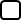    1 mj     2 mj      3 mj     4 mj     5 mj     6 mjPOČEK  bez počeka       3 mj     6 mj    9 mj     12 mj  bez počeka       3 mj     6 mj    9 mj     12 mjROK OTPLATE S POČEKOM(u mjesecima)NAMJENA ZAJMANAZIV ULAGANJA/PROJEKTACOVID 19 zajam za obrtna sredstvaCOVID 19 zajam za obrtna sredstvaADRESA ULAGANJAMJESTO ULAGANJAŽUPANIJA ULAGANJA DJELATOST ULAGANJAŠIFRA I NAZIV IZ NKD 2007OČEKIVANA RADNA MJESTANOVOZAPOSLENI NA ODREĐENOOČEKIVANA RADNA MJESTANOVOZAPOSLENI NA NEODREĐENORBSTAVKA ZAJAM HAMAG-BICRO-a(1.)VLASTITA SREDSTVAVLASTITA SREDSTVAUKUPNO(1.+2.+3.)RBSTAVKA ZAJAM HAMAG-BICRO-a(1.)VLASTITI IZVORI(2.)OSTALI IZVORI(3.)UKUPNO(1.+2.+3.)12345OBRTNA SREDSTVA UKUPNOIznos u HRKIznos u HRKIznos u HRKVLASTITI IZVORI FINANCIRANJA  Novčana sredstva investitoraVLASTITI IZVORI FINANCIRANJA  Osnovna sredstva investitora pribavljena radi investicijeOSTALI IZVORI FINANCIRANJA  EU sredstvaOSTALI IZVORI FINANCIRANJA  Novčana sredstva drugih pravnih i fizičkih osobaOSTALI IZVORI FINANCIRANJA  Kreditna sredstva drugih financijskih institucijaOSTALI IZVORI FINANCIRANJA OstaloKONTAKT OSOBANAZIV PODUZEĆA*KONTAKT OSOBAIME I PREZIMEKONTAKT OSOBAFUNKCIJA*KONTAKT OSOBAE-MAILKONTAKT OSOBAMOBITEL/TEL.KONTAKT OSOBAADRESAKako ste saznali za program COVID 19 zajmove za obrtna sredstva? Kako ste saznali za program COVID 19 zajmove za obrtna sredstva? Kako ste saznali za program COVID 19 zajmove za obrtna sredstva? Kako ste saznali za program COVID 19 zajmove za obrtna sredstva? Promidžba u masovnim medijima (plaćeni članci i oglasi, najave, pozivi  i sl.)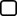 Internetski forumi, mreže i slične platforme za razmjenu informacija i iskustavaInformativni materijali (brošure, leci i sl.)Individualni savjetiStručna literatura (bilteni, časopisi i sl.)Osobna preporukaUdruge (profesionalne, strukovne, interesne i sl.) putem svojih redovnih aktivnostiDrugoNepoznatoOVLAŠTENI ZASTUPNIK PODNOSITELJA ZAHTJEVAOVLAŠTENI ZASTUPNIK PODNOSITELJA ZAHTJEVAIME I PREZIMEFUNKCIJAMJESTO I DATUMPOTPIS I OVJERASvi potpisnici ovog Zahtjeva izjavljuju pod materijalnom i kaznenom odgovornošću da su podaci u ovom Zahtjevu potpuni i istiniti te da su upoznati s pravnim posljedicama kaznene odgovornosti za davanje netočnih podataka.Potpisnici Zahtjeva također potvrđuju kako ulaganje koje je bi bilo predmet financiranja ESIF financijskim instrumentom nema negativan utjecaj na horizontalne teme koje se odnose na održivi razvoj, zaštitu okoliša, jednake mogućnosti i nediskriminaciju.Krajnji primatelj nije dobio državnu potporu ili potporu male vrijednosti za isti opravdani trošak projekta, odnosno nije zatražio, niti će zatražiti potporu kroz financijske instrumente i/ili bespovratne potpore iz ESIF izvora za isti investicijski projekt unutar jedne operacije.